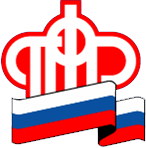         Пенсионный фонд Российской Федерации       Отделение Пенсионного фонда по ХМАО-ЮгреКлиентская служба (на правах отдела) в г.Белоярский6 августа 2021г.									г.БелоярскийЧто нужно знать перед поездкой на отдых пенсионеруНеработающие пенсионеры, являющиеся получателями страховых пенсий по старости (с учетом фиксированной выплаты) или страховой пенсии по инвалидности и проживающие в районах Крайнего Севера и приравненных к ним местностях, имеют право на компенсацию расходов на оплату стоимости проезда к месту отдыха и обратно.За компенсацией стоимости проезда неработающий пенсионер может обратиться в Пенсионный фонд РФ один раз в два года. Двухгодичный период исчисляется в календарном порядке начиная с 1 января года, в котором пенсионеру на основании поданного им заявления была произведена компенсация в связи с осуществлением проезда к месту отдыха и обратно.Компенсация производится в размере, не превышающим стоимость проезда:а) железнодорожным транспортом – в плацкартном вагоне пассажирского поезда;б) внутренним водным транспортом – в каюте III категории речного судна всех линий сообщений;в) морским транспортом – в каюте IV-V групп морского судна регулярных транспортных линий;г) воздушным транспортом – в салоне экономического класса, на рейсах российских авиакомпаний или авиакомпаний других государств – членов Евразийского экономического союза;д) автомобильным транспортом – в автобусе по маршрутам регулярных перевозок в междугороднем сообщении.Следует помнить, что компенсации не подлежат:- расходы пенсионера по оплате отдыха;- расходы пенсионера по провозу багажа, оформленные дополнительно;- расходы пенсионера по проезду личным автотранспортом;- сборы за оформление, переоформление, замену билетов;- стоимость различных справок (квитанций).	